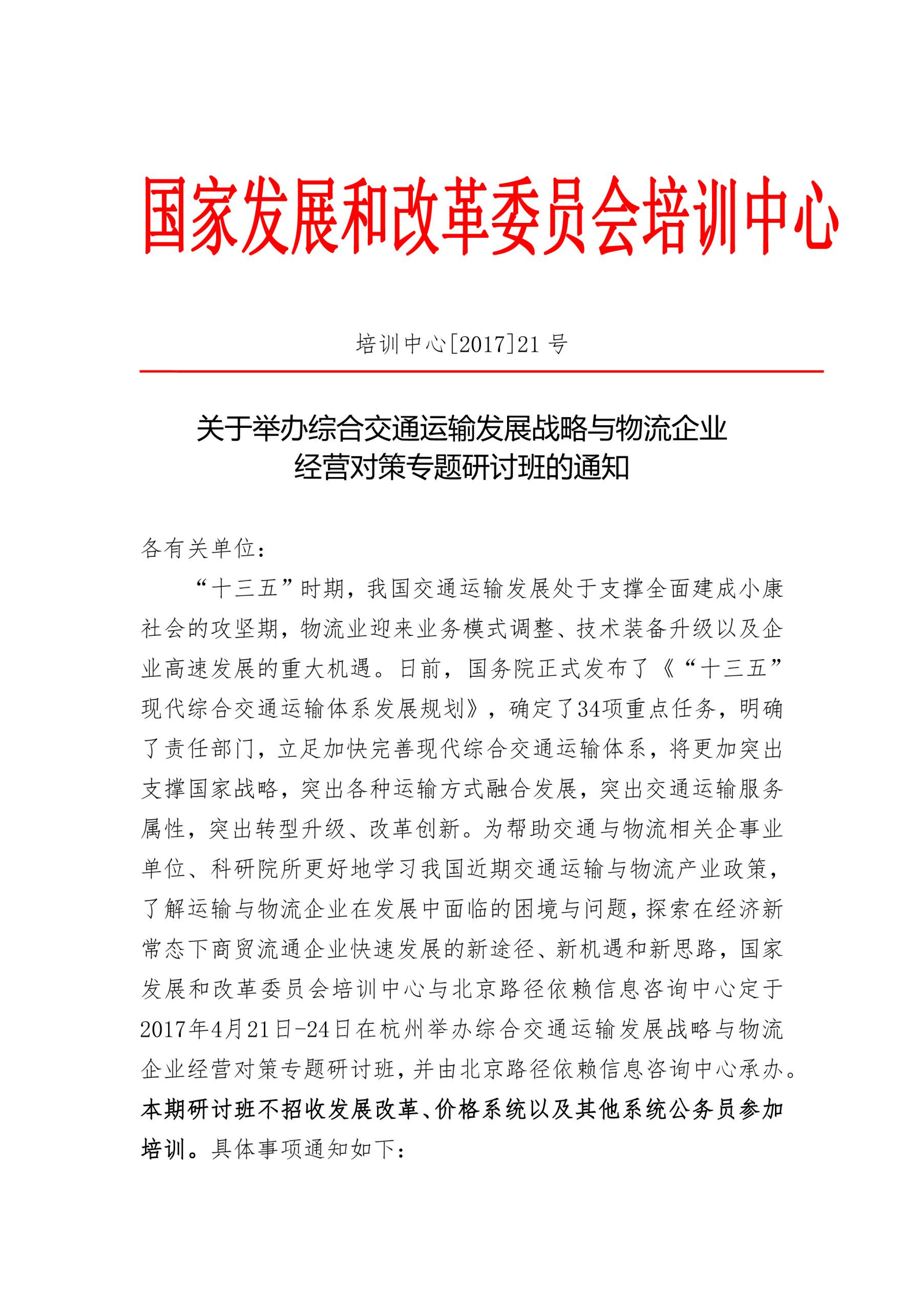 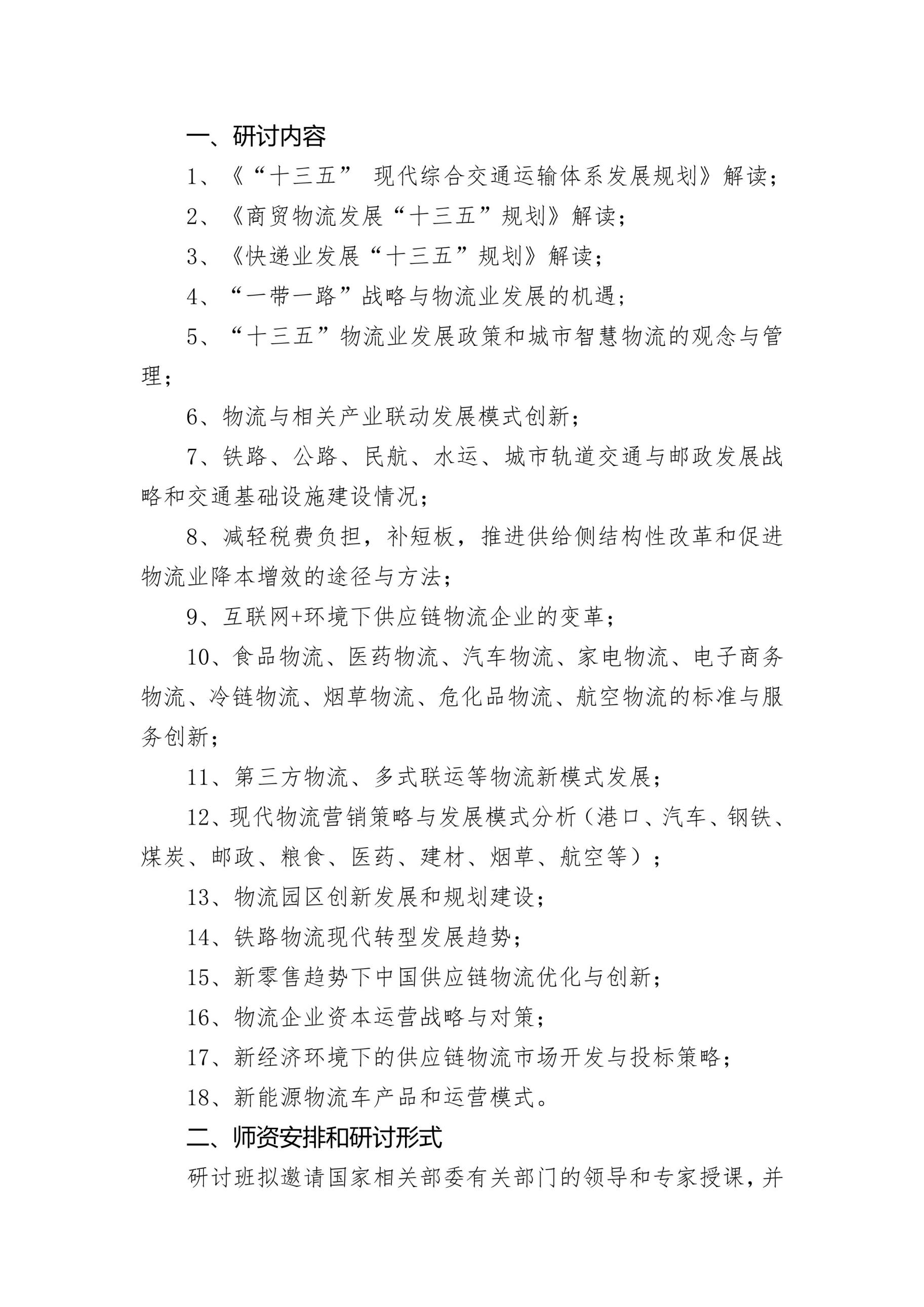 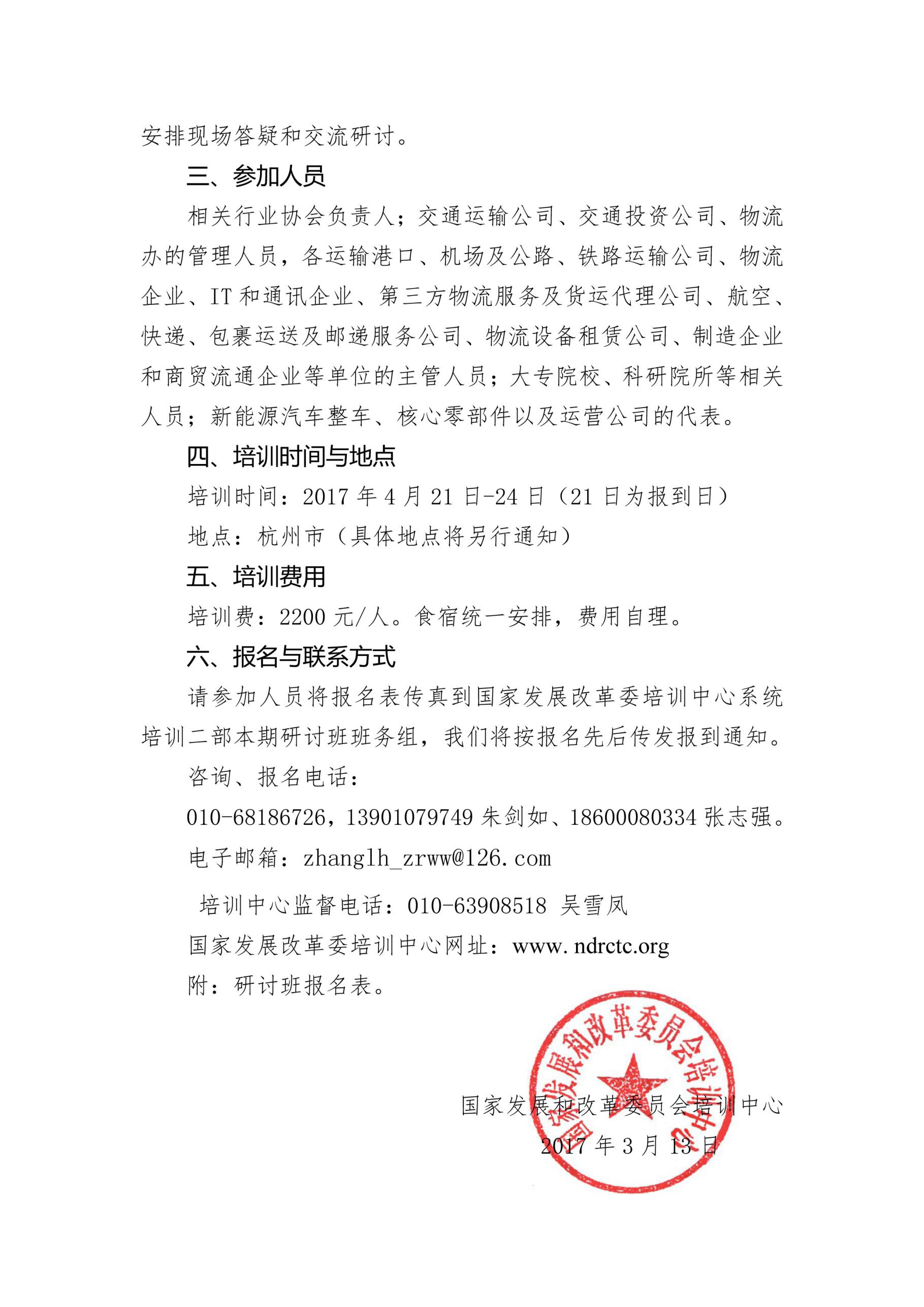 附件：综合交通运输发展战略与物流企业经营对策专题研讨班报名表单位名称详细地址邮 编联系人电 话传 真学员姓名性别职 务所在部门电 话（含区号）电 话（含区号）E-mail手 机需要解答的问题：需要解答的问题：需要解答的问题：需要解答的问题：需要解答的问题：需要解答的问题：需要解答的问题：需要解答的问题：住宿安排□ 标间            □ 单间□ 标间            □ 单间□ 标间            □ 单间□ 标间            □ 单间□ 标间            □ 单间□ 标间            □ 单间□ 标间            □ 单间开户行：建行北京长阳支行  行  号：105100007073   户  名：北京路径依赖信息咨询中心 账  号：11001166500052503072开户行：建行北京长阳支行  行  号：105100007073   户  名：北京路径依赖信息咨询中心 账  号：11001166500052503072开户行：建行北京长阳支行  行  号：105100007073   户  名：北京路径依赖信息咨询中心 账  号：11001166500052503072开户行：建行北京长阳支行  行  号：105100007073   户  名：北京路径依赖信息咨询中心 账  号：11001166500052503072开户行：建行北京长阳支行  行  号：105100007073   户  名：北京路径依赖信息咨询中心 账  号：11001166500052503072单位签章2017年  月  日单位签章2017年  月  日单位签章2017年  月  日联系人：张丽华18611059309（手机和微信）邮  箱：zhanglh_zrww@126.com联系人：张丽华18611059309（手机和微信）邮  箱：zhanglh_zrww@126.com联系人：张丽华18611059309（手机和微信）邮  箱：zhanglh_zrww@126.com联系人：张丽华18611059309（手机和微信）邮  箱：zhanglh_zrww@126.com联系人：张丽华18611059309（手机和微信）邮  箱：zhanglh_zrww@126.com单位签章2017年  月  日单位签章2017年  月  日单位签章2017年  月  日备注：请认真逐项填写此表，此表复印有效。备注：请认真逐项填写此表，此表复印有效。备注：请认真逐项填写此表，此表复印有效。备注：请认真逐项填写此表，此表复印有效。备注：请认真逐项填写此表，此表复印有效。备注：请认真逐项填写此表，此表复印有效。备注：请认真逐项填写此表，此表复印有效。备注：请认真逐项填写此表，此表复印有效。